  vragenlijst verenigingen 2020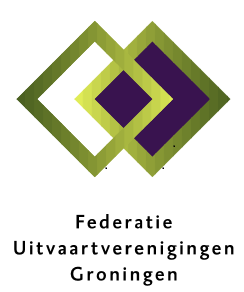 Inleveren uiterlijk 31 maart 2020Informatieformulier verenigingen in te vullen zoals de situatie was op 1-1-2020.Aan de hand van de ingevulde gegevens ontvangt u een factuur voor de contributie
aan de Federatie ook de premies voor de WA-, de ongevallenverzekering en het blad Uitvaart worden op deze nota gefactureerd.Verzekeringen kunnen alleen per 1 januari worden opgezegd.Uitvaartvereniging:Ingevuld door:	Adres :	PC/Plaats :	Website vereniging                                                                                               op site Fedgron: ja  /  nee  LET OP:  U vult A of B in, maar niet beide.A: Contributieheffing per lidAantal betalende leden 
Aantal kinderen:	                   Aantal jongens:                                                             Aantal meisjes:B. Contributieheffing per gezin en alleenstaanden:Aantal gezinnen                 
Aantal alleenstaanden
Aantal kinderen 	                   Aantal jongens:                                                             Aantal meisjes:C. Aantal overledenenAantal Leden gecremeerd:	
				Aantal Leden begraven
				Aantal Niet leden gecremeerd:
				Aantal Niet leden begraven:D. Enkele vragen voor het Federatiebeleid voor de komende jaren:D1: De vereniging heeft  de administratie in :  0   EXCEL0   Onze vereniging werkt met:D2. Maakt uw vereniging of uw uitvaartverzorger gebruik van het Nardus opname formulier ? nee/ja
D3: Maakt de uitvaartverzorger gebruik van een eigen opname formulier?   nee/jaD4: Welke scholing / workshop moet de Federatie in uw optiek aanbieden?N.B. Wilt u in een aparte bijlage de gegevens doorgeven van de huidige bestuursleden in de vorm:Naam:Adres:PC/Wpl:Functie:Telefoon:Email adres:Opmerkingen: Verzenden naar:a.berends@fedgron.nl 
Per post:   Federatie Groningen     A. Berends      Tolberterstraat 62       9351 BJ  LEEK